Professional ProfileWorked with:Summary:  Finance, Accounts, Audit and Risk Management Professional Chartered & Cost Accountant with over nineteen years post-qualification work experience in the areas of Finance, Accounts, Risk Management & Audit which included:Accounting:Responsible for the day to day accounting function culminating in the finalization of accountsCoordinating with internal & external auditors & other Management ConsultantsFinalize periodical reports as required for submission to the Board Audit Committee / Board of DirectorsPreparation of Annual budget–Department-wise, monthly forecastFinance:Responsible for managing finances including projections for Credit LinePrepare proposals for submission to Banks, co-ordinate with Banks / Financial Institutions.  Taxation:Ensure filing compliance reports as well as for availing benefits and concessions under various revenue statutes including Income Tax, Excise & Customs, Sales Tax, Service Tax, Professional Tax and Special Economic ZonesOthers:Leading the rating process of the organization (Rating by Fitch and S&P)Prepare, Annual Report of the company Co-ordinated the effort to make the Initial Public Offer (IPO) of a company in the Bombay Stock Exchange Instrumental in the implementation of SAPPROFESSIONAL EXPERIENCE: Post qualification experience:PRESENT EMPLOYMENT	:Working with M/s Anrak Aluminium Limited, Visakhapatnam, Andhra PradeshPOSITION	:	Chief Financial OfficerEXPERIENCE 	:	From 28th March 2012 till dateJOB  PROFILE				:	Heading the Accounts & Finance functionBroad areas of responsibility include:Accounting:Ensure an accurate and timely monthly, quarterly and year end close.Ensure all Accounting Standards are complied with and liaise with auditors to ensure timely compliances.Co-ordination, Guiding and supervising staff at all levels Capitalization of Alumina and Co-Gen Power plant including pre-operative costs.SEZ, Service Tax and Commercial Tax issues:Supervising of Import and Exports procedures for SEZ Unit and Developer. DTA Sales, bill of entries for imports and Exports. Submission of Reports & Returns to SEZ Office (Quarterly and monthly reports and SEZ statutory reports). Handling all the approvals for SEZ Developer & Units from UAC. Service Tax exemptions for contractors FORM- A1 and FORM A2 certifications and ST-3 returns filling and Service tax refund issues. Handling of issues related to Commercial tax sales returns and Commercial Tax Audit. PREVIOUS EMPLOYMENT:1) Worked with Government of Ras Al Khaimah, United Arab Emirates.POSITION	:	Accounts Controller, Head of the Department EXPERIENCE 	:	From 16th May 2008 till 28th February 2012JOB  PROFILE				:	Heading the Accounts & Finance functionBroad areas of responsibility include:Finalization of accounts Assisting in Fund Raising, Feasibility Studies, Business Plans & Deal Negotiations. Liaison with Subsidiary companies to obtain necessary details for reporting purposes Monitoring and periodic reviewing of the investments made by the Authority2) Worked with M/s Haldyn Glass Gujarat Limited, a manufacturing company listed in the Bombay Stock Exchange, in Mumbai.POSITION	:	Senior Manager Accounts EXPERIENCE 	:	From 1st February 2007 to 10th May 2008JOB  PROFILE				:	Heading the Finance & Accounts functionBroad areas of responsibility include:Finalize periodical Accounts and Reports required by the Board Audit Committee / Board of DirectorsCo-ordinate with Statutory Auditors and Internal Auditors to comply with audit requirements.Prepare the announcement in the Bombay Stock Exchange (BSE) and ensure its timely submission in the BSE and newspapersPrepare and design of the Annual Report of the companyPreparation of project reports for availing Term Loans. Ensuring compliance with their various pre-disbursement and post-disbursement formalities including documentation formalities. Arrangement of Finance for Working Capital requirements - both Fund-based & Non-fund basedMonitor supplier payments and customer receiptsPrepare monthly cash flow projections 3) Worked with M/s Supreme Infrastructure India Limited, Mumbai, listed in the Bombay Stock Exchange.POSITION	:	Chief Financial OfficerEXPERIENCE 	:	From 1st August 2006 to 20th January 2007JOB  PROFILE				:	Heading the Finance & Accounts functionBroad areas of responsibility include:Lead and drive cost optimization projects Arrangement of finance for Working Capital requirements and its renewal Co-ordinated the effort to bring in the Initial Public Offer (IPO) of the company in the Bombay Stock Exchange including documentation, budgeting, proof reading, etcWas the Compliance Officer in the Red Herring Prospectus filed with the Bombay Stock Exchange.4) Worked with Scientific Pharmacy, Muscat (A subsidiary of Gulf Pharmaceutical Industries Limited, Ras Al-Khaimah, U.A.E. – listed in the Abu Dhabi Stock Exchange).POSITION	:	Accounts ManagerEXPERIENCE 	:	From 31st March 2004 to 20th Jan. 2006JOB  PROFILE	:	Heading the Accounts & Finance FunctionBroad areas of responsibility include:Preparation of annual financial budget / forecast estimates for business units.MIS Reporting to the management with respect to financial parameters, sales, collection, inventory, debtors outstanding as compared to the budget and forecast. Implementation of credit policies and monitoring all past due accounts.Supervising the credit extension, collections and review of credit customer accounts.Coordinated in implementation of computer software package and year-end physical inventory.Reporting to General Manager and corporate CFO.5) Worked with M/S GTL Limited, Mumbai, listed in the Bombay Stock Exchange.POSITION	:	Manager – Risk Management EXPERIENCE 	:	From 28th Aug. 2002 to 20th March 2004.JOB  PROFILE	:	Dealing with Commercial Risks of the OrganizationSearch for and locate risks before they become problems. Transform risk data into decision-making information. Evaluate impact, probability and timeframe, classify risks, and prioritize risks. Translate risk information into decisions and mitigating actions (both present and future) and implement those actions. Correct for deviations from the risk mitigation plans. 6) Worked with M/S Talal Abu Ghazaleh Certified Public Accountants, Ras Al - Khaimah, U.A.E.POSITION	:	AuditorEXPERIENCE 	:	Worked from 9th Sept. 2000 to 13th June 2002.Worked in a computerized environment while performing Interim Audit and Final Audit.Types of Industries:Various types of businesses which included Manufacturing (including Pharmaceuticals and Cement), Trading, Oil & Gas, Contracting, Shipping, Travel, Schools, Hotel and Insurance.7) Worked with M/S VOLTAS LIMITED, Mumbai Branch, A TATA Group Company and listed in the Mumbai Stock Exchange.POSITION	:	Senior Audit ExecutiveEXPERIENCE 	:	Worked from 15th Jan.1998 to 10th Aug.2000The approach included conducting of Control Evaluation and Systems Review, Compliance Testing and Transactional Audit.The job involved: -Identifying the control weaknesses bearing in mind the end-business objective and the risks involved;Process re-engineering / recommending new processes to address the weaknesses identified so that they provide for adequate controls and elimination of activities involving duplication of efforts andIdentifying and reporting on areas where there is a potential for cost-savings/cost-reductionKNOWLEDGE OF COMPUTER	:	MS. Office, EX – Accounting Package. ATB (Auditing 			Package), ERP Package 	(Manufacturing)- INT-E-			VIEW 2000, Focus I, SAPPersonal Details: Date of Birth				:	05.03.1970Nationality				: 	Indian Chief Financial OfficerExperience: 19 years (post qualification)Qualifications: 1) Bachelor of Commerce – 1990 2) Associate Member of the Institute of Cost & Works Accountants of India – 1995 3) Associate Member of the Institute of Chartered Accountants of India – 1997 4) Certified Information Systems Auditor, U.S.A. – 2003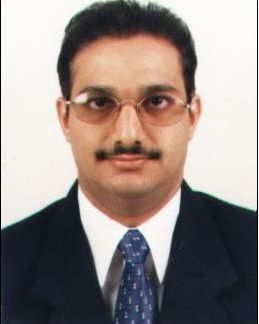 CompanyDesignationPeriodAnrak Aluminnium LimitedChief Financial OfficerMarch 2012 – till dateRAK Investment AuthorityAccounts Controller - HODMay 2008 – February 2012Haldyn Glass Gujarat LtdSenior ManagerFebruary 2007 – May 2008Supreme Infrastructure Ltd.Chief Financial OfficerAugust 2006 – January 2007Scientific PharmacyAccounts ManagerMarch 2004 – January 2006GTL LimitedManager – Risk ManagementAugust 2002 – March 2004Talal Abu GhazalehAuditorSept. 2000 – June 2002Voltas LimitedSenior Audit ExecutiveJanuary 1998 – August 2000